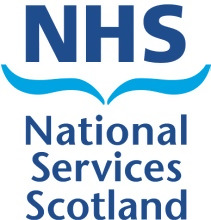 PERSON SPECIFICATIONThis form must accompany the Job Description to which it refers.This form must accompany the Job Description to which it refers.This form must accompany the Job Description to which it refers.Job TitleTransfusion Support AssistantTransfusion Support AssistantAfC Band3RequirementEssentialDesirableQUALIFICATIONSEducated to Higher level or evidence of equivalent qualificationAccredited IT qualificationTRAININGWorking knowledge of Microsoft Office packagesKnowledge of NHS computerised systemsEXPERIENCEGeneral administrative skillsMinute taking Experience of audit workExperience of working within a healthcare environmentPERSONAL QUALITIESEffective communication skillsGood organisational and time management skills Ability to work as part of a teamAbility to observe strict confidentiality Ability to work on own initiativeKeen attention to detailGENERALAbility to travel around the identified region for the purposes of the postAccess to use of a car / valid drivers licence for the purposes of work